13. Víkend se šeltičkou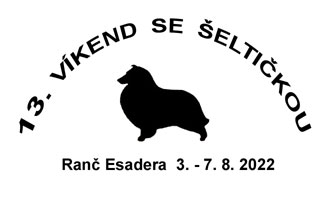 Zveme všechny majitele, chovatele a milovníky šeltií 
na 13. ročník setkání.Kdy: 				středa 3. 8. 2022 – neděle 7. 8. 2022Kde:               			Rekreační areál Ranč Esaderawww.rancesadera.czGPS: 49.2934150N, 14.0992156E
Ubytování: 			chatky, sruby, pokoje a apartmányStrava: 			plná penze Ceny za celý pobyt:		CHATKY čtyřlůžkové (6x) a SRUBY dvojlůžkové (6x) a čtyřlůžkové (10x)
● dospělý a dítě od 6 let			          			2800 Kč
(částka obsahuje 4x ubytování, 4x plnou penzi)	POKOJ čtyřlůžkový a třílůžkový (2x) 
● dospělý a dítě od 6 let			          			3200 Kč
(částka obsahuje 4x ubytování, 4x plnou penzi)APARTMÁNY s vlastním WC (3x)
● dospělý a dítě od 6 let			          			3600 Kč
(částka obsahuje 4x ubytování, 4x plnou penzi)
● dítě 3 – 6 let						            2100 Kč 
(částka obsahuje 4x ubytování, 4x plnou penzi)● dítě do 3 let						             zdarma● cvičící pes – jednorázový poplatek za 1 psa			   30 KčPříjezd ve středu od 15 hodin, odjezd v neděli po obědě. Nutné VLASTNÍ POVLEČENÍ!Předběžná náplň setkání:	
● agility – J. Zemková, I. Smrčková● poslušnost/obedience – R. a D. Voldánovy
● dogdancing – E. Habermannová● nosework – O. Nováková● „Svět nadpřirozena“– zadání pro soutěž v maskách (psovod + pes/psi) i pro soutěž   v tanci se psem ● soutěže a závody v několika kategoriích
» Pozor – Změna výcvikářů (např. z důvodu nemoci) je vyhrazena. «Opět se uskuteční dobročinná aukce. Aby mohla úspěšně proběhnout, prosíme vás, abyste se opět zapojili tím, že doma VYROBÍTE nějaký originální upomínkový předmět (se psí či rovnou šeltičí tématikou). VÝROBEK (nebo výrobky) přivezte na Víkend a jistě se zase najde někdo 
z účastníků, kdo jej za vydraženou částku v aukci koupí. Výtěžek z aukce bude opět věnován na dobročinné účely pro zvířata.Pro naše účastníky máme připraveny zase památeční věci k objednání – tentokrát to budou multifunkční šátky a sportovní čepice z biobavlny. Představení obou věcí i jednotlivé barvy najdete na webu setkání, své rozhodnutí označte v přihlášce. Objednané oblečení přivezeme na setkání, platbu vyřiďte spolu s poplatkem za ubytování a stravu.S sebou na setkání: 	● očkovací průkaz psa s platným očkováním a odčervením	● pamlsky, hračky (pokud se budete chtít zapojit do cvičení)● masku pro sebe i svého psa do soutěže v maskách● hudební doprovod a rekvizity na soutěž v tanci se psem● váš originální výrobek (výrobky) do aukce● oblečení dle počasí● dobrou náladu :-)				Veterinární dozor během celého víkendu bude zajištěn.Pořadatelé nezodpovídají za škody způsobené psem nebo majitelem, 
ani za úhyn nebo ztrátu psa v době konání akce.Uzávěrka přihlášek: 			do 20. 3. 2022 (nebo do naplnění kapacity)
Při přihlašování po uvedeném datu se prosím informujte (mailem) o volných místech.Přihlášky zasílejte mailem na vikend.seltie@seznam.czS placením počkejte na naše sdělení (mailem), že Vaše přihláška byla v pořádku přijata.Přihlásit se lze jen na celý Víkend, na všechny 4 dny, s plnou stravou. 
Přihláška je platná po zaplacení celé částky uvedené na přihlášce v určeném termínu, 
po termínu je přihláška neplatná a je osloven náhradník. 
Zaplacená částka se vrací pouze v případě, že se účastník odhlásí nejpozději 14 dní předem.
Při zrušení účasti týden před konáním akce se zaplacená částka za ubytování a stravu NEVRACÍ.
V případě neuspořádání akce z hygienických důvodů bude vrácena celá částka.
ČÍSLO ÚČTU: 2301758826/2010Variabilní symbol: číslo vašeho mobilního telefonuDo sdělení napište prosím své jméno a příjmení
Organizátoři akce:
Eva Vávrová, chov.st. Chancy Remuschancyremus@seznam.cztel. 723788923Petra Ocetková, chov.st. Sol Orienssoloriens@seznam.cztel. 737681197Veronika Habrová, chov.st. Moravské srdcehabrotka@seznam.cztel.  776242332Akci pořádá: Šeltička z.s.Sponzoři: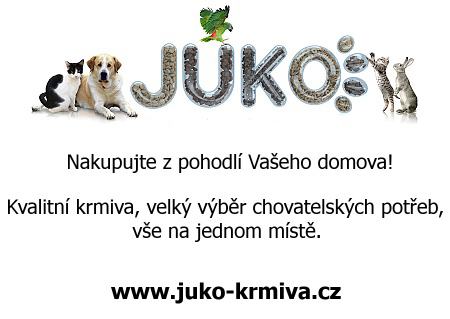 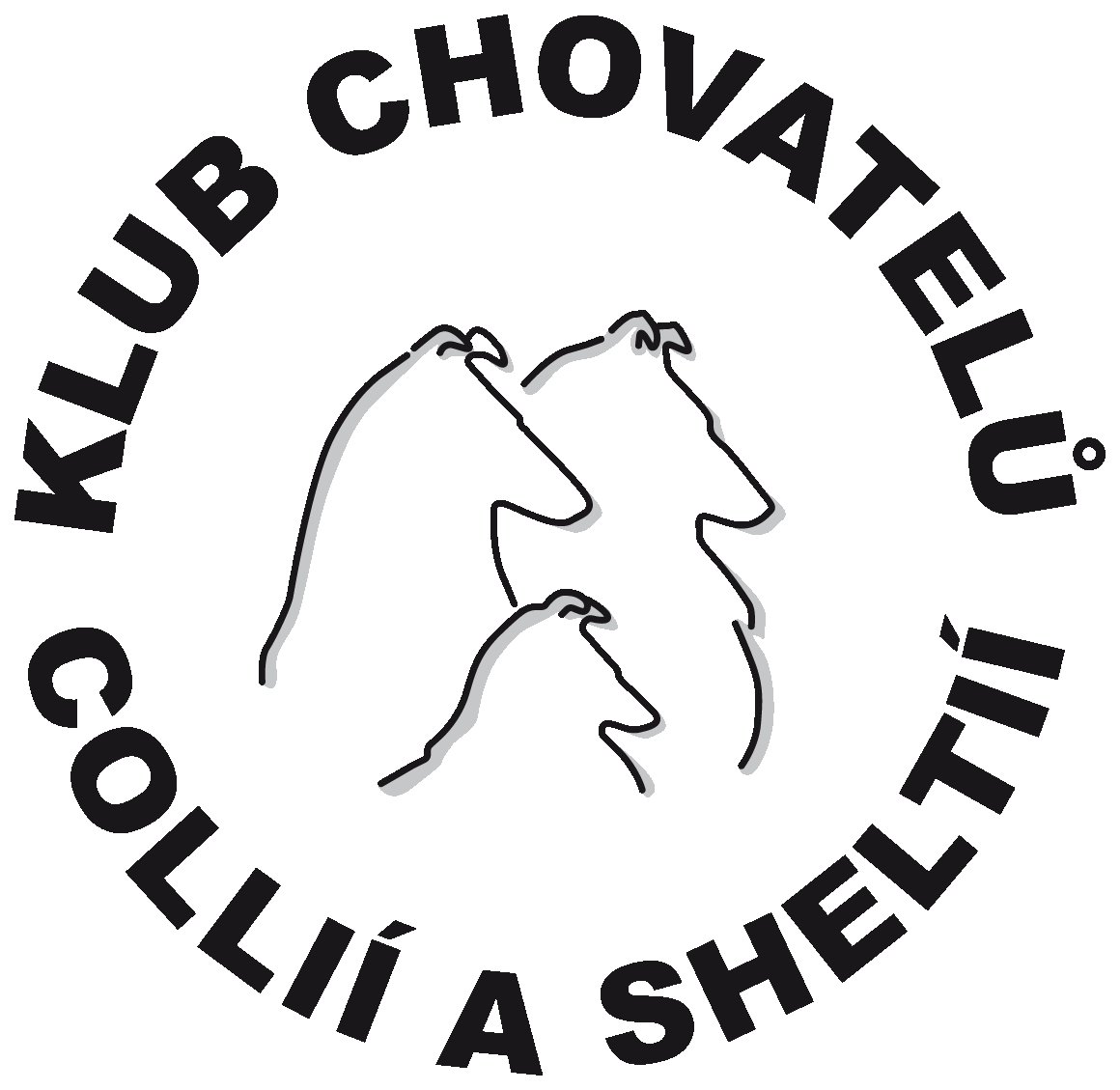 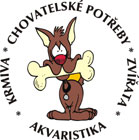 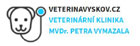 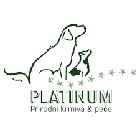 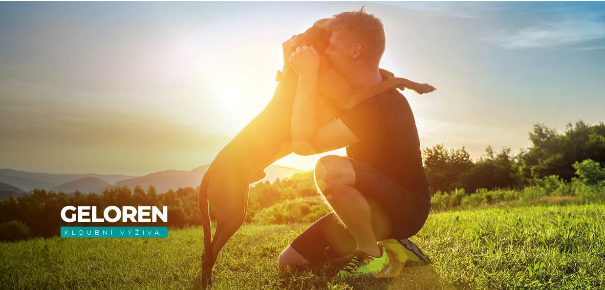 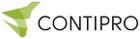 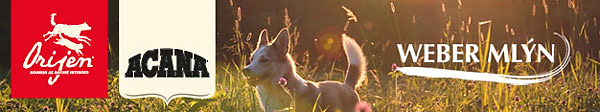 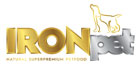 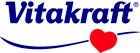 